РОЗПОРЯДЖЕННЯМІСЬКОГО ГОЛОВИм. Сумивід 19.10.2016  №	 315-РУ зв’язку з технічною помилкою, керуючись ст.42 Закону України«Про місцеве самоврядування в Україні» внести зміни до розпорядженняміського голови від 14.06.2016 року №189-Р  «Про створення постійно діючоїконтрольної комісії з питань перевіркикомунальних підприємств та установ Сумської міської ради, а такожмоніторингу фінансово-господарської діяльності інших суб'єктів господарювання,в статутних капіталах яких є частка майнатериторіальної громади міста Суми», а саме:1.Пункт 1розпорядження міського голови  викласти в новій редакції:«1.Створити постійно діючу контрольну комісію з питань перевірки комунальних підприємств та установ Сумської міської ради, а також моніторингу фінансово-господарської діяльності інших суб'єктів господарювання, в статутних капіталах яких є частка майна територіальної громади міста Суми, та затвердити її склад згідно додатку 1.»2.У пункті 3 розпорядження,словосполучення  «департаментаналітики та контролю Сумської міської ради» замінити словосполученням«департамент комунікацій та інформаційної політики Сумської міської ради».Міський голова                                                                            О.М.Лисенко    Комаров Ю.В. 700-570_________________________________________________________________Розіслати за списком керівникам структурних підрозділів,комунальних підприємств та установПомічник міського голови						Ю.В.КомаровНачальник  правового  управління					О.В.ЧайченкоНачальник відділу протокольної роботи				Л.В.Мошата контролюЗаступник міського голови –						В.М.Волонтирець               керуючий  справами виконавчого комітету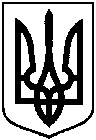 Про внесення змін до розпорядження міського голови від 14.06.2016 року №189-Р«Про створення постійно діючої контрольної комісії з питань перевірки комунальних підприємств та установ Сумської міської ради, а також моніторингу фінансово-господарської діяльності інших суб'єктів господарювання,в статутних капіталах яких є частка майна територіальної громади міста Суми»